Colegio Emilia Riquelme. 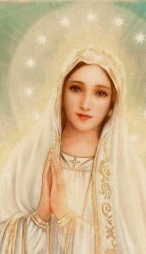 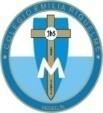 Taller de Tecnología e informática.  Grado: SEGUNDO.Nuestra clase en el horario normal son los MARTES de 10:30 a 11:30 am. Gracias por su apoyo y envió puntual.Un saludo enorme y Dios los guarde.Correo: pbustamante@campus.com.co  (por favor en el asunto del correo escribir nombre apellido y grado. Gracias)Fecha 05 de mayo 2020Esta clase será virtual por zoom a las 10:30 am. Más adelante les comparto el enlace con la profe.Saludo: Pensamiento de M.E.R. “Ama a Jesús. Sigue a María. Humíllate, y seguro los encontrarás”Tema: LAS NECESIDADES HUMANAS.Recuerda:   (copiar en el cuaderno)Las necesidades humanas pueden ser definidas como sensaciones de carencias unidas al deseo de satisfacerlas. Por ejemplo: la sed, el hambre, el descanso, el estudio y el frio son sensaciones que indican la necesidad.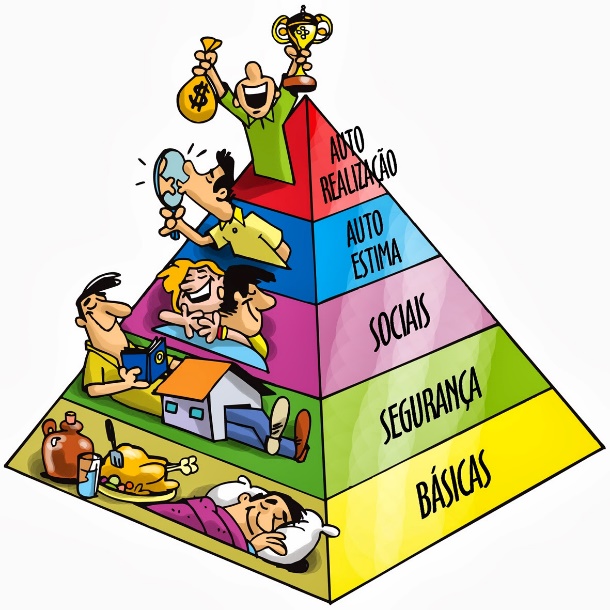 Para finalizar: Actividad:Dibuja la necesidad que consideres más importante.Escribe 4 palabras sobre el tema de las necesidades humanas.Con mucho entusiasmo envía tu evidencia al correo con nombre apellido, grado de la estudiante. Gracias por tu apoyo. Abrazos